Multiple Product Registration FormAirpod Air Blower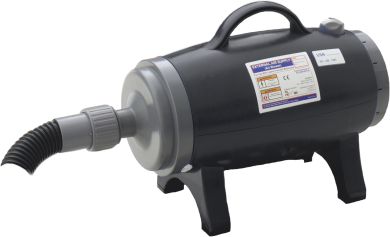 Thank you very much for your purchase. We appreciate your custom.Please complete this form to register Multiple Product Purchase (more than 2) of the Airpod Air Blower.Single Product Registration can be completed directly from the Website – please follow the link below:https://www.rexyn.co/english-language-quick-links-page/ql7-product-registration-and-warranty/ql7a-product-registration/Facility Information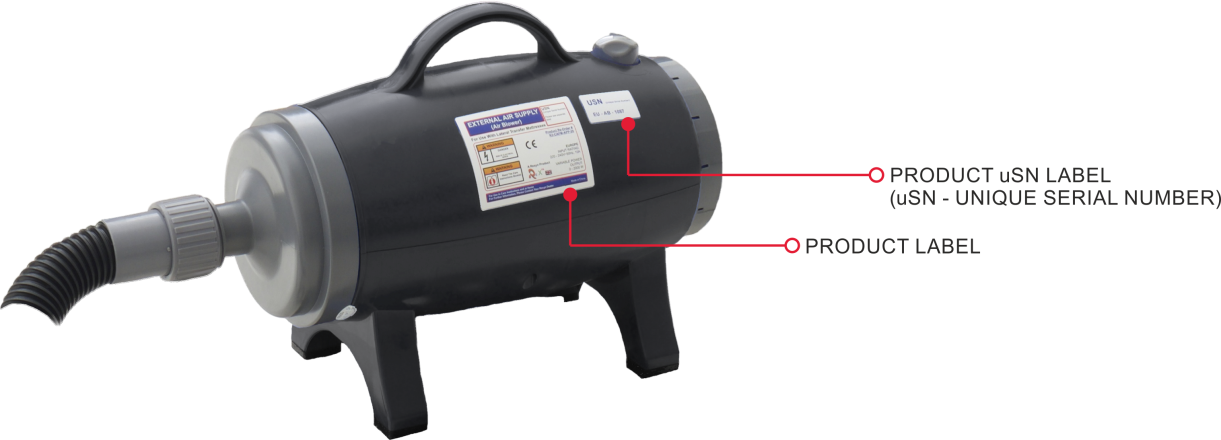 Product ListingSection 1 - Customer DetailsSection 1 - Customer DetailsSection 1 - Customer DetailsSection 1 - Customer DetailsDate of PurchaseName of Institution / Trust / HospitalNumber of Units PurchasedAddressPostcodeProcurement Team RepresentativeTelephone numberEmail addressSection 2 – Rexyn Dealer DetailsSection 2 – Rexyn Dealer DetailsSection 2 – Rexyn Dealer DetailsName of Dealer OrganisationDealer Representative Details
(if known)Name:      Email:      Section 3 – Product Listing and Unique Serial Numbers Section 3 – Product Listing and Unique Serial Numbers The Product uSN can be found on the Packing List, on the Carton and the ProductThe Product uSN can be found on the Packing List, on the Carton and the ProductITEM NumberuSN1234567891011121314